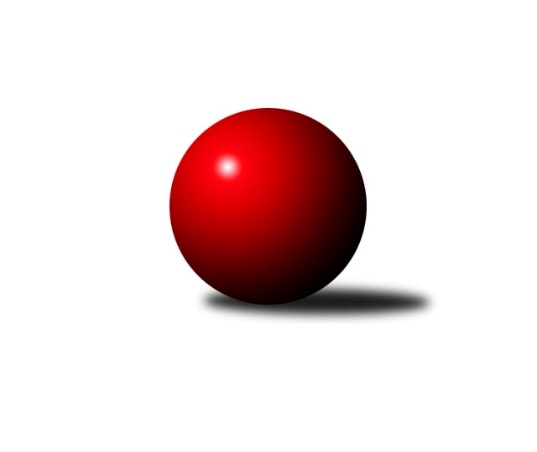 Č.1Ročník 2020/2021	14.9.2020Nejlepšího výkonu v tomto kole: 3100 dosáhlo družstvo: CB Dobřany CSdružený Přebor Plzeňska 2020/2021Výsledky 1. kolaSouhrnný přehled výsledků:SK Škoda VS Plzeň C	- SKK Rokycany C	1:7	2869:2976	9.5:14.5	14.9.TJ Sokol Plzeň V C	- TJ Sokol Plzeň V D	6:2	2970:2782	16.5:7.5	14.9.CB Dobřany C	- SK Škoda VS Plzeň D	6:2	3100:2962	16.0:8.0	14.9.TJ Baník Stříbro C	- TJ Slavoj Plzeň C	8:0	2911:2448	20.0:4.0	14.9.TJ Dobřany C	- TJ Baník Stříbro B		dohrávka		15.10.Tabulka družstev:	1.	TJ Baník Stříbro C	1	1	0	0	8.0 : 0.0 	20.0 : 4.0 	 2911	2	2.	SKK Rokycany C	1	1	0	0	7.0 : 1.0 	14.5 : 9.5 	 2976	2	3.	TJ Sokol Plzeň V C	1	1	0	0	6.0 : 2.0 	16.5 : 7.5 	 2970	2	4.	CB Dobřany C	1	1	0	0	6.0 : 2.0 	16.0 : 8.0 	 3100	2	5.	TJ Baník Stříbro B	0	0	0	0	0.0 : 0.0 	0.0 : 0.0 	 0	0	6.	TJ Dobřany C	0	0	0	0	0.0 : 0.0 	0.0 : 0.0 	 0	0	7.	SK Škoda VS Plzeň D	1	0	0	1	2.0 : 6.0 	8.0 : 16.0 	 2962	0	8.	TJ Sokol Plzeň V D	1	0	0	1	2.0 : 6.0 	7.5 : 16.5 	 2782	0	9.	SK Škoda VS Plzeň C	1	0	0	1	1.0 : 7.0 	9.5 : 14.5 	 2869	0	10.	TJ Slavoj Plzeň C	1	0	0	1	0.0 : 8.0 	4.0 : 20.0 	 2448	0Podrobné výsledky kola:	 SK Škoda VS Plzeň C	2869	1:7	2976	SKK Rokycany C	Jan Vaník	108 	 116 	 123 	106	453 	 1:3 	 485 	 133	129 	 106	117	Jiří Vavřička	Václav Říhánek	97 	 121 	 118 	96	432 	 1:3 	 487 	 123	110 	 124	130	David Wohlmuth	Jaroslav Martínek	131 	 108 	 111 	114	464 	 0.5:3.5 	 528 	 131	128 	 134	135	Václav Webr	Josef Kotlín	115 	 116 	 121 	118	470 	 1:3 	 502 	 138	123 	 112	129	Petr Bohuslav	Stanislav Hittman	125 	 118 	 110 	132	485 	 2:2 	 503 	 121	140 	 119	123	Lukáš Kiráľ	Karel Uxa	161 	 131 	 137 	136	565 	 4:0 	 471 	 126	105 	 110	130	Jan Ungrrozhodčí: vedoucí družstevNejlepší výkon utkání: 565 - Karel Uxa	 TJ Sokol Plzeň V C	2970	6:2	2782	TJ Sokol Plzeň V D	Václav Pavlíček	105 	 117 	 105 	147	474 	 2:2 	 477 	 127	112 	 121	117	Stanislav Janoušek	Josef Tětek	122 	 135 	 146 	118	521 	 3:1 	 518 	 115	134 	 137	132	Karel Konvář	Libor Vít	131 	 121 	 123 	114	489 	 3:1 	 441 	 89	137 	 115	100	Jiří Diviš	Patrik Kolář	141 	 133 	 145 	128	547 	 4:0 	 416 	 112	97 	 93	114	Jiří Karlík	Milada Kleknerová	115 	 111 	 118 	128	472 	 2.5:1.5 	 457 	 129	108 	 118	102	Václav Bečvářík	Libor Pelcman	128 	 98 	 125 	116	467 	 2:2 	 473 	 96	125 	 116	136	Vladimír Keplrozhodčí: Patrik KolářNejlepší výkon utkání: 547 - Patrik Kolář	 CB Dobřany C	3100	6:2	2962	SK Škoda VS Plzeň D	Vendula Blechová *1	113 	 111 	 138 	121	483 	 1:3 	 544 	 147	133 	 133	131	Karel Majner	Zdeněk Eichler	141 	 127 	 131 	108	507 	 2:2 	 523 	 130	141 	 126	126	Šárka Sýkorová	Martin Provazník	142 	 141 	 135 	141	559 	 3:1 	 472 	 108	113 	 109	142	Václava Flaišhanzová	Radek Böhm	141 	 118 	 131 	126	516 	 2:2 	 508 	 127	133 	 121	127	Zdeněk Weigl	Zdeňka Nová	120 	 137 	 128 	146	531 	 4:0 	 509 	 104	135 	 125	145	Miloslav Kolařík	Ondřej Musil	112 	 132 	 139 	121	504 	 4:0 	 406 	 92	96 	 100	118	Jiří Hebr *2rozhodčí: Dominik Novotnýstřídání: *1 od 61. hodu Jiří Hess, *2 od 61. hodu Milan NovákNejlepší výkon utkání: 559 - Martin Provazník	 TJ Baník Stříbro C	2911	8:0	2448	TJ Slavoj Plzeň C	Karel Smrž	144 	 125 	 135 	117	521 	 4:0 	 395 	 95	105 	 89	106	Iva Černá	Pavel Basl	115 	 131 	 123 	123	492 	 4:0 	 396 	 110	99 	 86	101	Hana Pechmanová	Martin Andrš	128 	 115 	 104 	99	446 	 3:1 	 384 	 97	84 	 121	82	Veronika Nováková	Miroslav Hrad	114 	 121 	 110 	125	470 	 4:0 	 382 	 92	82 	 107	101	Jaromír Kotas	Petr Beneš	114 	 111 	 123 	132	480 	 2:2 	 476 	 132	118 	 111	115	Jan Kraus	Milan Vlček	134 	 105 	 119 	144	502 	 3:1 	 415 	 79	122 	 97	117	Dalibor Henrichrozhodčí: Milan VlčekNejlepší výkon utkání: 521 - Karel SmržPořadí jednotlivců:	jméno hráče	družstvo	celkem	plné	dorážka	chyby	poměr kuž.	Maximum	1.	Karel Uxa 	SK Škoda VS Plzeň C	565.00	388.0	177.0	4.0	1/1	(565)	2.	Martin Provazník 	CB Dobřany C	559.00	400.0	159.0	8.0	1/1	(559)	3.	Patrik Kolář 	TJ Sokol Plzeň V C	547.00	386.0	161.0	7.0	1/1	(547)	4.	Karel Majner 	SK Škoda VS Plzeň D	544.00	364.0	180.0	7.0	1/1	(544)	5.	Zdeňka Nová 	CB Dobřany C	531.00	377.0	154.0	15.0	1/1	(531)	6.	Václav Webr 	SKK Rokycany C	528.00	362.0	166.0	11.0	1/1	(528)	7.	Šárka Sýkorová 	SK Škoda VS Plzeň D	523.00	320.0	203.0	6.0	1/1	(523)	8.	Karel Smrž 	TJ Baník Stříbro C	521.00	346.0	175.0	11.0	1/1	(521)	9.	Josef Tětek 	TJ Sokol Plzeň V C	521.00	362.0	159.0	9.0	1/1	(521)	10.	Karel Konvář 	TJ Sokol Plzeň V D	518.00	357.0	161.0	9.0	1/1	(518)	11.	Radek Böhm 	CB Dobřany C	516.00	354.0	162.0	8.0	1/1	(516)	12.	Miloslav Kolařík 	SK Škoda VS Plzeň D	509.00	363.0	146.0	10.0	1/1	(509)	13.	Zdeněk Weigl 	SK Škoda VS Plzeň D	508.00	363.0	145.0	7.0	1/1	(508)	14.	Zdeněk Eichler 	CB Dobřany C	507.00	344.0	163.0	12.0	1/1	(507)	15.	Ondřej Musil 	CB Dobřany C	504.00	355.0	149.0	16.0	1/1	(504)	16.	Lukáš Kiráľ 	SKK Rokycany C	503.00	354.0	149.0	5.0	1/1	(503)	17.	Petr Bohuslav 	SKK Rokycany C	502.00	346.0	156.0	13.0	1/1	(502)	18.	Milan Vlček 	TJ Baník Stříbro C	502.00	357.0	145.0	10.0	1/1	(502)	19.	Pavel Basl 	TJ Baník Stříbro C	492.00	331.0	161.0	7.0	1/1	(492)	20.	Libor Vít 	TJ Sokol Plzeň V C	489.00	352.0	137.0	10.0	1/1	(489)	21.	David Wohlmuth 	SKK Rokycany C	487.00	351.0	136.0	10.0	1/1	(487)	22.	Stanislav Hittman 	SK Škoda VS Plzeň C	485.00	357.0	128.0	12.0	1/1	(485)	23.	Jiří Vavřička 	SKK Rokycany C	485.00	362.0	123.0	12.0	1/1	(485)	24.	Petr Beneš 	TJ Baník Stříbro C	480.00	324.0	156.0	12.0	1/1	(480)	25.	Stanislav Janoušek 	TJ Sokol Plzeň V D	477.00	322.0	155.0	12.0	1/1	(477)	26.	Jan Kraus 	TJ Slavoj Plzeň C	476.00	346.0	130.0	20.0	1/1	(476)	27.	Václav Pavlíček 	TJ Sokol Plzeň V C	474.00	334.0	140.0	10.0	1/1	(474)	28.	Vladimír Kepl 	TJ Sokol Plzeň V D	473.00	352.0	121.0	19.0	1/1	(473)	29.	Václava Flaišhanzová 	SK Škoda VS Plzeň D	472.00	341.0	131.0	20.0	1/1	(472)	30.	Milada Kleknerová 	TJ Sokol Plzeň V C	472.00	343.0	129.0	11.0	1/1	(472)	31.	Jan Ungr 	SKK Rokycany C	471.00	339.0	132.0	16.0	1/1	(471)	32.	Josef Kotlín 	SK Škoda VS Plzeň C	470.00	324.0	146.0	11.0	1/1	(470)	33.	Miroslav Hrad 	TJ Baník Stříbro C	470.00	354.0	116.0	13.0	1/1	(470)	34.	Libor Pelcman 	TJ Sokol Plzeň V C	467.00	331.0	136.0	16.0	1/1	(467)	35.	Jaroslav Martínek 	SK Škoda VS Plzeň C	464.00	341.0	123.0	13.0	1/1	(464)	36.	Václav Bečvářík 	TJ Sokol Plzeň V D	457.00	321.0	136.0	11.0	1/1	(457)	37.	Jan Vaník 	SK Škoda VS Plzeň C	453.00	334.0	119.0	10.0	1/1	(453)	38.	Martin Andrš 	TJ Baník Stříbro C	446.00	330.0	116.0	15.0	1/1	(446)	39.	Jiří Diviš 	TJ Sokol Plzeň V D	441.00	320.0	121.0	23.0	1/1	(441)	40.	Václav Říhánek 	SK Škoda VS Plzeň C	432.00	345.0	87.0	24.0	1/1	(432)	41.	Jiří Karlík 	TJ Sokol Plzeň V D	416.00	334.0	82.0	28.0	1/1	(416)	42.	Dalibor Henrich 	TJ Slavoj Plzeň C	415.00	292.0	123.0	11.0	1/1	(415)	43.	Hana Pechmanová 	TJ Slavoj Plzeň C	396.00	303.0	93.0	20.0	1/1	(396)	44.	Iva Černá 	TJ Slavoj Plzeň C	395.00	280.0	115.0	21.0	1/1	(395)	45.	Veronika Nováková 	TJ Slavoj Plzeň C	384.00	279.0	105.0	24.0	1/1	(384)	46.	Jaromír Kotas 	TJ Slavoj Plzeň C	382.00	289.0	93.0	24.0	1/1	(382)Sportovně technické informace:Starty náhradníků:registrační číslo	jméno a příjmení 	datum startu 	družstvo	číslo startu17044	Jiří Vavřička	14.09.2020	SKK Rokycany C	1x20173	Martin Provazník	14.09.2020	CB Dobřany C	2x
Hráči dopsaní na soupisku:registrační číslo	jméno a příjmení 	datum startu 	družstvo	23405	Milan Novák	14.09.2020	SK Škoda VS Plzeň D	4908	Václav Webr	14.09.2020	SKK Rokycany C	Program dalšího kola:2. kolo21.9.2020	po	17:00	SKK Rokycany C - TJ Sokol Plzeň V C	21.9.2020	po	17:00	TJ Sokol Plzeň V D - CB Dobřany C	21.9.2020	po	17:00	TJ Slavoj Plzeň C - TJ Baník Stříbro B	21.9.2020	po	17:00	SK Škoda VS Plzeň D - TJ Dobřany C	21.9.2020	po	18:00	TJ Baník Stříbro C - SK Škoda VS Plzeň C	Nejlepší šestka kola - absolutněNejlepší šestka kola - absolutněNejlepší šestka kola - absolutněNejlepší šestka kola - absolutněNejlepší šestka kola - dle průměru kuželenNejlepší šestka kola - dle průměru kuželenNejlepší šestka kola - dle průměru kuželenNejlepší šestka kola - dle průměru kuželenNejlepší šestka kola - dle průměru kuželenPočetJménoNázev týmuVýkonPočetJménoNázev týmuPrůměr (%)Výkon1xKarel UxaŠk. Plzeň C5651xKarel UxaŠk. Plzeň C119.415651xMartin ProvazníkCB Dobřany C5591xPatrik KolářPlzeň V C113.465471xPatrik KolářPlzeň V C5471xVáclav WebrRokycany111.595281xKarel MajnerŠk. Plzeň D5441xKarel SmržStříbro C111.075211xZdeňka NováCB Dobřany C5311xMartin ProvazníkCB Dobřany C109.35591xVáclav WebrRokycany5281xJosef TětekPlzeň V C108.07521